www.cinematma.weebly.commatma: Liczby rzeczywisteLiczby całkowite i wymierne AGRUPAIMIĘ I NAZWISKOOblicz:Oblicz:Oblicz:Film o dodawaniu ułamków: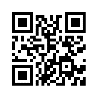 Film o odejmowaniu ułamków: 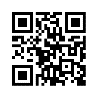 Oblicz:Oblicz:Oblicz:Film o mnożeniu ułamków: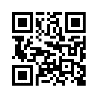 Film o dzieleniu ułamków: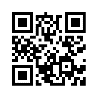 Oblicz:Oblicz:Oblicz:Film z działań na liczbach wymiernych: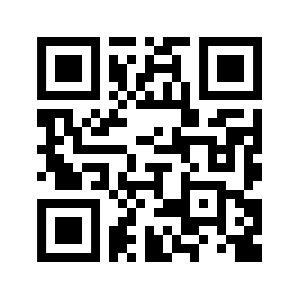 Oblicz:Oblicz:Oblicz:Oblicz:Oblicz:Oblicz:Liczby rzeczywisteLiczby całkowite i wymierne BGRUPAIMIĘ I NAZWISKOOblicz:Oblicz:Oblicz:Oblicz:Oblicz:Oblicz:Oblicz:Oblicz:Oblicz:Oblicz:Oblicz:Oblicz:Oblicz:Oblicz:Oblicz: